Preliminary ProgrammeMRU Summer School“Science and Art of Communication”Vilnius, June 26th-July 3rd, 2016Sunday, June 26Arriving to Vilnius, registration. Accommodation at Students House.Monday, June 27 09.30 - 10.30 Opening, greeting words 10.30 - 13:00 Introductory lecture (with coffee break)13.00 – 14:00 Lunch break14.00 - 17.00 Guided tour in Old Town (visiting Gediminas Castle, The Royal Palace, Catacombs of Vilnius) Free timeTuesday, June 2809.30 - 12.00 Lecture „Online media - bigger abilities for business communication. Effectiveness of content marketing“ by Aistė Žilinskienė (with coffee break)12.00 – 13.00 Lunch 13.00 – 14.00 Onsight visit to „Pergalė“ factory 15.00—17.00 Workshop on content marketing by Aistė Žilinskienė Free timeWednesday, June 29 09.30 - 12.00 Lecture & workshop „From communication to marketing: using Google tools for effective e-marketing campaign” by Gintarė Gulevičiūtė (with coffee break)12.00 – 13:00 Lunch 13:00 – 15.00 Lecture & workshop „From communication to marketing: using Google tools for effective e-marketing campaign” by Gintarė Gulevičiūtė15.00—17.00 Visit to Lithuanian Railway 5D classroomFree timeThursday, June 3009.30 -12.00 Lecture „Partisan marketing. How to make commercial without budget?“ By Miglė Černikovaitė (with coffee break)12.00—13.00 Lunch 13:00 – 15.00 Lecture „Partisan marketing. How to make commercial without budget”  by Miglė Černikovaitė15.00—17.00 Visit to “OKTA - studio“Free timeFriday, July 109.30 - 12.00 Lecture "Discriminatory advertising: examples, regulation, trends" by Valdas Dambrava 12.00—13.00 Lunch 13.00—14.30 Summer school participants’ presentations & reflection on their experience 14.30—15.00 Closing Ceremony Free timeSaturday, July 2 10.00 – 13.00 Trip and excursion to Trakai 13.00 – 14.30 Lunch at Trakai and back to VilniusFree timeSunday, July 3 Depart from Vilnius In cooperation with: 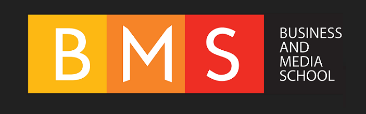 International Summer School“Science and Art of Communication”Focus on Business CommunicationJune 26— July 3, 2016June 26th - July 3th, 2016 the third International Summer School “Science and Art of Communication” with special focus on Business Communication will be held at Mykolas Romeris University, Vilnius, Lithuania.The International Summer School organizing committee has prepared a special programme for better understanding of the Business Communication. During the programme students will be familiarized with:Effectiveness of content marketing Discriminatory advertising regulation and trendsLearn to use Google tools for effective e-marketing campaign Try partisan marketing without budgetAn interactive work format is combined with on-sight visits to the organizations. Students can choose among “Basic study package”, “Study & living package” or “All included package”. (Please note that payment do not cover your insurance, visa and travel costs to/from/in Vilnius and your meals during the stay).Deadline for registration and payment: June 15, 2016. (But Early birds always win!)Registration will be done by filling the application form at: http://goo.gl/forms/C99p841P3RBank account details:Account holder: Mykolas Romeris University Address: Ateities str. 20, 08303 VilniusLithuania Bank: "Swedbank" ABAddress: Konstitucijos ave. 20A, 03502 Vilnius, Lithuania Bank account: LT857300010002492590Bank Code: 73000 SWIFT/BIC: HABALT22Purpose of payment: for MRU SAC Summer SchoolContact person:  Gintarė Žemaitaitienė giparaz@mruni.eu Summer school webpage: http://sac2016.mruni.eu/ Follow us on Facebook at www.facebook.com/summerschoolSAC/ In cooperation with:“Basic study package” 55 EUR“Study & living package” 100 EUR“All included package” 155 EUREducational program (lectures and excursions)Coffee breaks (five days)Educational program (lectures and excursions)Coffee breaks (five days)Living place in student hostel (a place in double room)Educational program (lectures and excursions)Coffee breaks (five days)Living place in student hostel (a place in double room)City tour & guided tour to Trakai (with lunch)